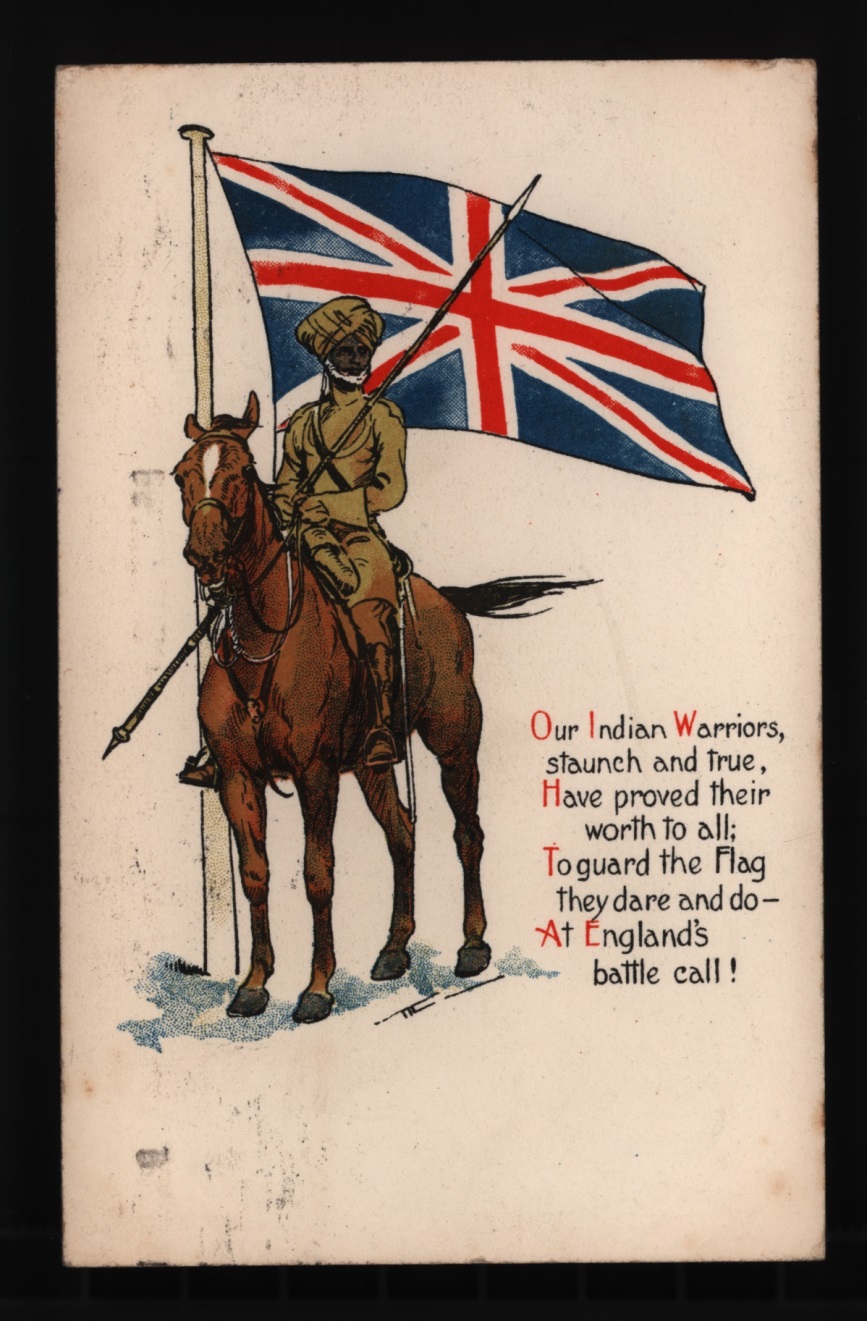 ImageA British postcard with a poem, ‘Our Indian Warriors’ drawn with a Sikh cavalryman (horseman).The artist may have painted this picture from a photograph. UKPHA Archive